İlçesi		KARESİ                                                                                                                                                                       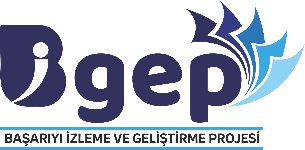 Okul Adı	:BALIKESİR ANADOLU İMAM HATİP LİSESİOKUL ÇALIŞMA RAPORUProje Tabanlı Çalışmalar Eylül -Ekim Ayı RaporuBAŞARIYI İZLEME VE GELİŞTİRME(BİGEP) PROJESİNİN İLGİLİ MADDESİYAPILAN ÇALIŞMALAR(Özet olarak belirtilecektir.)SORUMLUYÖNETİCİ/ÖĞRETMENYAPILAN ÇALIŞMARA AİT GÖRSEL, BELGE VB. YER ALDIĞI OKUL İNTERNET SİTESİ BAĞLANTI ADRESİÇALIŞMANIN TARİHİ2.1 Okul Müdürlükleri tarafından 2021 - 2022 Eğitim - Öğretim yılı içerisinde yüz yüze/çevrimiçi ortamda proje tabanlı çalışma faaliyetlerini gerçekleştirecek olan proje ekipleri oluşturulur.2.2.İl Millî Eğitim Müdürlüğü, İlçe Millî Eğitim Müdürlükleri ile okul/kurumlar tarafından her eğitim öğretim yılında proje programları (Erasmus+, eTwinning, TÜBİTAK, ulusal ve uluslararası projeler) hakkında yüz yüze/çevrimiçi bilgilendirme toplantıları, çalıştaylar ve eğitimler düzenlenir..2021-2022 Eğitim öğretim yılı içerisinde; Hedef 2023 Vizyonu ile Başarıyı İzleme ve Geliştirme Projesi kapsamında yüz yüze /çevrimiçi online olarak yapılacak faaliyetleri yürütmek için okul müdürü başkanlığında toplantılar yapıldı.Yapılan toplantılar ile Bigep kapsamındaki faaliyetleri gerçekleştirmek için proje ekipleri oluşturuldu.Bu toplantılar çerçevesinde son yıllarda önemi giderek artan eğitimde ve araştırma geliştirme çalışmalarında tüm öğretmenlerin sürece katılacağı işbirliği çalışma yöntemini önemi vurgulandı.Projenin Adı: Twinning’i Öğreniyorum.Projenin İçeriği: Twinning    hakkında  okulumuz idareci ve öğretmenlerine  çevrim içi bilgilendirme seminerleri yapıldı.Projenin Amacı: Bilgi ve İletişim Teknolojileri alanındaki hızlı gelişmeler Avrupa’daki okullar ile ülkemizdeki okullar arsındaki işbirliği ve paylaşımın önemini daha da artırmıştır. Öğretmenlerin mesleki alanlarındaki gelişimlerine katkı sunmak, eTwinning ülkelerinde yapılan çalışmalardan haberdar olmak ve başarılı projeler hakkında bilgi edinmek günümüzün eğitim dünyasında vazgeçilmez unsur olmuştur.  Bu kapsamda;1. Okulumuz idarecileri ve öğretmenlerinin  eTwinning dünyasını tanımalarını sağlamak2.Mesleki gelişimlerine katkı sunmak3. Başarılı projeler hazırlayabilmelerine katkı sunmakProjenin Hedef Kitlesi: Balıkesir Anadolu İmam Hatip Lisesinde görevli idareciler ve öğretmenlerProjenin Uygulanışı ve İşleyişi: Okulumuz biyoloji öğretmeni  Nuriye Çalışkan tarafından  11 Ekim 2021  tarihinde çevrimiçi online olarak zoom programı üzerinden sunumu yapıldı.                       Ahmet BEKDÜZ(Komisyon  Başkanı/ Okul Müdürü)Özgür ÖZEL(Okul Proje Sorumlusu)Nuriye ÇALIŞKANYunus ÇAVAKCanan KARAKUZUGözde ADISANOĞLUİsmail İNAN (Proje Ekip Üyeleri)Mehmet COŞKUN(Okul Rehberlik ve Psikolojik Danışmanı)                    Ahmet BEKDÜZ(Komisyon  Başkanı/ Okul Müdürü)Özgür ÖZEL(Okul Proje Sorumlusu)Nuriye ÇALIŞKANYunus ÇAVAKCanan KARAKUZUGözde ADISANOĞLUİsmail İNAN (Proje Ekip Üyeleri)Mehmet COŞKUN(Okul Rehberlik ve Psikolojik Danışmanı)           http://balikesirihl.meb.k12.tr/http://balikesirihl.meb.k12.tr/06.09.2021 20.09.202111.10. 20212.8 İlimizdeki özel okullar ile resmî okullar arasındaki sosyal dayanışma ve bütünleşmeyi artırmak için ortak proje ve platformlar oluşturulurProjenin Adı: “Engelleri Aşıyoruz”.Projenin İçeriği: Okulumuzda bulunan engelli öğrenci ve çalışanımız için okul fiziki ortamlarının düzenlenmesi yapıldı.Projenin Amacı: “Engelleri Aşıyoruz”projesi, engelliliğe yönelik olumsuz algı ve tutumların dönüştürülmesi ve böylece eğitim ortamında engelliliğe dayalı ayrımcılığın azaltılmasına katkı sunulması amacıyla hazırlanmıştır.Projenin genel amacı, engellilik odaklı kapsayıcı eğitim yaklaşımının eğitim ortamlarında yaygınlaştırılmasıdır.Bu genel amaca yönelik belirlenen özel amaçlar şunlardır:Öğretmenlerin engelliliğe dayalı ayrımcılıkla eğitim ortamında mücadele ve engelli öğrencilerin gereksinimlerinin karşılanması konularında güçlendirilmesiVelilerin engelliliğe dayalı ayrımcılık konusunda bilgilendirilmesiProjenin Hedef Kitlesi: Balıkesir Anadolu İmam Hatip Lisesinde görevli idareciler ve öğretmenler, öğrencilerimizProjenin Uygulanışı ve İşleyişi:Proje  kapsamında  okul binamıza girişteki engelli rampası düzenlenerek kullanıma açılmıştır.                    Ahmet BEKDÜZ(Komisyon  Başkanı/ Okul Müdürü)Özgür ÖZEL(Okul Proje Sorumlusu)Nuriye ÇALIŞKANYunus ÇAVAKCanan KARAKUZUGözde ADISANOĞLUİsmail İNAN (Proje Ekip Üyeleri)Mehmet COŞKUN(Okul Rehberlik ve Psikolojik Danışmanı)http://balikesirihl.meb.k12.tr/4.10.202125.10.2021